[Этот документ был переведен для вашего удобства с использованием технологий машинного перевода и памяти переводов. ВМО приняла соответствующие меры для улучшения качества полученного перевода, однако не дает никаких гарантий какого-либо рода, явных или подразумеваемых, в отношении его точности, надежности или правильности. Любые расхождения или различия, которые могли возникнуть при переводе содержания оригинального документа на русский язык, не являются обязательными и не имеют юридической силы для соблюдения, исполнения или любой другой цели. Некоторые материалы (например, изображения) могут быть не переведены из-за технических ограничений системы. В случае возникновения вопросов, связанных с точностью информации, содержащейся в переведенном документе, просим обращаться к английскому оригиналу, который является официальной версией документа.]СТАТУС СТРУКТУРЫ ОСУЩЕСТВЛЕНИЯ КОМПЕТЕНЦИЙ ПО МОРСКИМ И ТРОПИЧЕСКИМ ЦИКЛОНАМ[SERCOM-2/INF. 5.1(4) связан с SERCOM-2/Doc. 5.1(4): Разработка и обновление рамок компетенции (часть V) (включая морские и тропические циклоны)].Морское обслуживаниеВведениеВ поддержку резолюции 6 (Кг-17), резолюции 29 (Кг-18) и резолюции 73 (Кг-18) Отдел морского обслуживания ВМО и Бюро образования и подготовки кадров ВМО, а также Постоянный комитет по морскому метеорологическому и океанографическому обслуживанию (ПК-ММО) вместе со своей экспертной группой по компетенциям и развитию потенциала (ЭГ-КРП) направляют усилия на улучшение и укрепление предоставления морских услуг посредством мероприятий по развитию потенциала. В следующем информационном документе описывается проводимая работа, текущий статус и предполагаемые будущие мероприятия.Обновление статуса Структуры осуществления компетенций морских прогнозистовПоддерживая резолюцию 6 (Кг-17) и решение 13 (ИС-72), и признавая, что Структура компетенций морских прогнозистов в Compendium of WMO Competency Frameworks (Сборнике систем компетенции ВМО) (WMO-No. 1209), ЭГ-КРП ПК-ММО и Секретариат ВМО разрабатывают соответствующие инструменты для поддержки осуществления компетенций морских прогнозистов: План осуществления оценки компетенций для морских прогнозистовЧтобы помочь процессу осуществления компетенций в области морской погоды на глобальном уровне, Секретариат ВМО и ЭГ-КРП разработали предлагаемый план осуществления оценки компетенций для морских прогнозистов. Это 9-этапный процесс, который начинается с обзора методов и принципов оценки, представленных в Compendium of WMO Competency Frameworks (Сборнике систем компетенции ВМО) 
(WMO-No. 1209):Статус: √ = завершен или находится в процессе реализации, + = в процессе реализации, X = ожидает рассмотренияИнструментарий компетентности в области морского прогнозированияВ связи с шагами 3–6 в приведенной выше таблице, разрабатывается инструментарий компетенции морских прогнозистов для использования морскими метеорологическими службами, включая рекомендации по существующей подготовке. Используя в качестве модели инструментарий оценки компетентности, разработанный экспертной группой КАМ по развитию потенциала, в настоящее время разрабатывается и наполняется инструментарий компетентности морских прогнозистов. Целью данного инструментария является предоставление предложений по оценке каждого из пяти требований к компетентности морских прогнозистов, как указано в документе WMO-No. 1209.Инструментарий планируется завершить к концу 2022 года, а к концу первого квартала 2023 года он будет размещен на открытом веб-сайте для использования Членами (этапы 7-9 вышеуказанного плана).Кроме того, курс по морскому обслуживанию ВМО (описанный далее), фаза II, включает мероприятие, в ходе которого участники проводят самооценку компетентности морского прогнозиста, что поможет им подготовиться к официальному процессу оценки.Более подробную информацию о морской компетентности см. на сайте https://community.wmo.int/MMOP/Marine-Weather-Competencies. Обновленная информация о состоянии курса ВМО по морскому обслуживаниюВ ответ на резолюции 15 (Кг-18), 29 (Кг-18) и 71 (Кг-18) Отдел морского обслуживания ВМО и Бюро образования и подготовки кадров работали в тесном сотрудничестве над разработкой курса ВМО по морскому обслуживанию. Этот курс укрепляет потенциал членов Организации по предоставлению морского обслуживания в рамках двух этапов: первый — онлайн и второй — смешанный (онлайн и очный).Первая фаза способствует распространению передовой практики прогнозирования на основе воздействия для морских потребителей с акцентом на ознакомление и эффективное применение правил предоставления и постоянного улучшения морского метеорологического обслуживания. Второй этап предоставляет возможность участникам, успешно завершившим первый этап, принять участие в семинаре, где основное внимание будет уделено укреплению потенциала в тех областях, которые были выявлены в ходе первого этапа. Он также включает практическую эффективную коммуникацию, ориентированную на клиента, рассмотрение прогнозирования на основе воздействия и ЗПМОЯ в контексте морского обслуживания.В курсе частично рассматриваются компетенции прогнозистов морской погоды путем рассмотрения нескольких компонентов требований к компетенции прогнозистов морской погоды, как указано в документе WMO-No. 1209. По окончании курса участники получают сертификаты с указанием успешно пройденных курсов.С 2019 года первый этап (онлайн) реализуется в нескольких регионах, в том числе:Испаноязычные страны Южной Америки и страны Карибского бассейна в РА III и РА IV: (март и июнь 2020 года);Англоязычные страны Тихоокеанских островов в РА V (август и декабрь 2021 года);Англоязычные страны Карибского региона на РА III (март и июнь 2022 года);Англоязычные страны Африки в РА I (начата в августе 2022 года, ожидаемое завершение в октябре);Второй этап для РА V Тихоокеанские острова пройдет в сентябре–октябре, принимающей стороной выступят Острова Кука;В 2023 году будет проведена первая фаза (онлайн) для франкоязычных стран РА I (при содействии Direction de la Méteorolgie nationale du Maroc) и для арабоязычных стран (при содействии RTC Egypt).Другие регионы получат доступ к курсу в будущем.Дополнительную информацию о курсе о морском обслуживании ВМО, включая краткие отчеты из каждого региона, см. на сайте https://community.wmo.int/wmo-marine-services-course. Обучение мореплавателей Международной морской организации (ИМО);Первый симпозиум ВМО-ИМО по экстремальной морской погоде был проведен в Лондоне (октябрь 2019 года), объединив сообщества метеорологов и заинтересованных сторон-пользователей. Одна из рекомендаций заключалась в том, чтобы ликвидировать разрыв между мореплавателями и метеорологическим сообществом. В частности, речь шла о необходимости более эффективного обучения пользователей, представителей портов, национальных морских администраторов тому, как использовать и идентифицировать метеоокеаническую информацию. Аналогичным образом, метеорологическое сообщество выиграет от понимания потребностей пользователей, в особенности, продуктов, которые заинтересованные стороны считают полезными.В состав ЭГ-КРП ПК-ММО входят 2 эксперта ИМО, которые работают в сотрудничестве с Секретариатом ВМО над определением наилучших существующих механизмов для инициирования пересмотра ИМО погодных аспектов в ее модели подготовки моряков, которая не пересматривалась и не обновлялась в течение некоторого времени. Часть А Международной конвенции ИМО о подготовке и дипломировании моряков и несении вахты (ИМО-ПДНВ) гласит, что метеорологические элементы являются обязательными и что все моряки должны сдать этот компонент во время экзамена. Интеграция метеорологии в программу подготовки моряков ИМО представляет непосредственный интерес для моряков. Два эксперта ИМО по ЭГ-КРП имеют решающее значение для укрепления связи с ИМО-ПДНВ и подготовкой моряков. Еще одна область, в которой ПК-ММО намерена работать с ИМО, — это квалификация и сертификация службы маршрутизации судов, которая необходима всем службам коммерческого судоходства. Кроме того, курс ВМО по порскому обслуживанию (упомянутый выше) направлен на то, чтобы сотрудники метеослужбы «лучше знали своих клиентов» для улучшения понимания и использования прогнозов и предупреждений.Более подробную информацию о Симпозиуме в целом см. на сайте https://community.wmo.int/activity-areas/Marine/Meetings/WMO-IMO-Symposium-extreme-maritime-weather, а о последнем ходе подготовки ко второму Симпозиуму — в документе SERCOM-2/INF 5.1(7).Тропические циклоныВведениеВ соответствии с просьбой шестнадцатой сессии Конгресса (пункт 4.3.3, Кг-16, 2011), каждый региональный орган по тропическим циклонам разработал региональную компетенцию синоптиков тропических циклонов (СТЦ), которая была утверждена соответствующей региональной ассоциацией, где это применимо. В ходе девятой сессии Технического координационного совещания региональных специализированных метеорологических центров и центров предупреждений о тропических циклонах (TCM-9, декабрь 2018 года, заключительный отчет) было решено продвигаться вперед в отношении компетенции СТЦ следующим образом:Разработка глобальной компетенции СТЦ на основе пяти региональных компетенций (по одной для каждого из региональных органов Программы по тропическим циклонам) иДобавление глобальной компетенции СТЦ в Технический регламент ВМО (ВМО-№ 49).В ходе ТКМ-9 были высказаны опасения по поводу устойчивости последовательного обновления глобальной части компетенции, с одной стороны, и пяти региональных наборов, с другой стороны.В 2022 году Консультативная группа по тропическим циклонам была проинформирована о том, что утверждение изменений в Техническом регламенте ВМО проходит процесс вплоть до Конгресса. Что касается Compendium of WMO Competency Frameworks (Сборника систем компетенций ВМО) (WMO-No. 1209), опубликованного в 2019 году, в который могут быть добавлены пять региональных компетенций СТЦ, то утверждение изменения может быть сделано в любое время Технической комиссией по обслуживанию (СЕРКОМ) через ее Президента и Группу управления.Рекомендация Консультативной группы по тропическим циклонам (КГ-ТЦ), утвержденная ее головным органом Постоянным комитетом по снижению риска бедствий (ПК-СРБ)Для продвижения работы над Системой компетенций синоптиков тропических циклонов КГ-ТЦ рекомендует добавить пять наборов региональных компетенций (по одному для каждого из региональных органов Программы по тропическим циклонам) в Compendium of WMO Competency Frameworks (Сборник систем компетенций ВМО) (WMO-No. 1209), а не в Технический регламент ВМО (ВМО-№ 49).Прежде чем одновременно добавлять пять региональных компетенций синоптиков ТЦ в Компендиум, КГ-ТЦ рекомендует соответствующим региональным органам по тропическим циклонам пересмотреть и обновить региональные компетенции, уделив особое внимание подходу служб прогнозирования и предупреждения, основанному на воздействии._________________ПОГОДА КЛИМАТ ВОДАВсемирная метеорологическая организация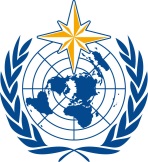 КОМИССИЯ ПО ОБСЛУЖИВАНИЮ И ПРИМЕНЕНИЯМ В ОБЛАСТЯХ ПОГОДЫ, КЛИМАТА, ВОДЫ И СООТВЕТСТВУЮЩИХ ОБЛАСТЯХ ОКРУЖАЮЩЕЙ СРЕДЫВторая сессия
17–21 октября 2022 г., ЖеневаSERCOM-2/INF. 5.1(4)ПОГОДА КЛИМАТ ВОДАВсемирная метеорологическая организацияКОМИССИЯ ПО ОБСЛУЖИВАНИЮ И ПРИМЕНЕНИЯМ В ОБЛАСТЯХ ПОГОДЫ, КЛИМАТА, ВОДЫ И СООТВЕТСТВУЮЩИХ ОБЛАСТЯХ ОКРУЖАЮЩЕЙ СРЕДЫВторая сессия
17–21 октября 2022 г., ЖеневаПредставлен:председателем ПК-ММО и председателем ПК-СРБ27.IX.2022Предлагаемые шагиПредлагаемые шагиСрокиСтатус1Изучение методов и принципов оценки, изложенных в документе ВМО-№ 1205 и на сайте по оценке авиационной компетентностиИюль 2022 г.√2Выявление партнеров, которые внедрили успешные программы оценки компетентности и разработали или использовали существующие вспомогательные ресурсы, а также консультация с ними, особенно с НМГС.Март 2023 г.X3Адаптация существующего руководства по проведению оценки компетентностиДекабрь 2022 г.+4Определение учебных ресурсов для поддержки обучения по каждой области компетенцииДекабрь 2022 г.+5Разработка плана коммуникаций для социализации инициативы по оценкеДекабрь 2022 г.+6Использование существующих возможностей обучения и учебных ресурсов по оценке компетентности (включая проект Бюро ОПК ВМО по подготовке региональных экспертов)Декабрь 2022 г.+7Определение и установление контактов с партнерами, особенно региональными, для продвиженияМарт 2023 г.X8Создание хранилища для сбора данных о статусе завершения работ и методах отчетности (смотрите на сайте сообщества ВМО).Март 2023 г.X9Запуск и продвижение скоординированного глобального осуществления (т.е. реализация коммуникационного плана и оказание поддержки по мере необходимости)Март 2023 г.X